QUẠT LY TÂM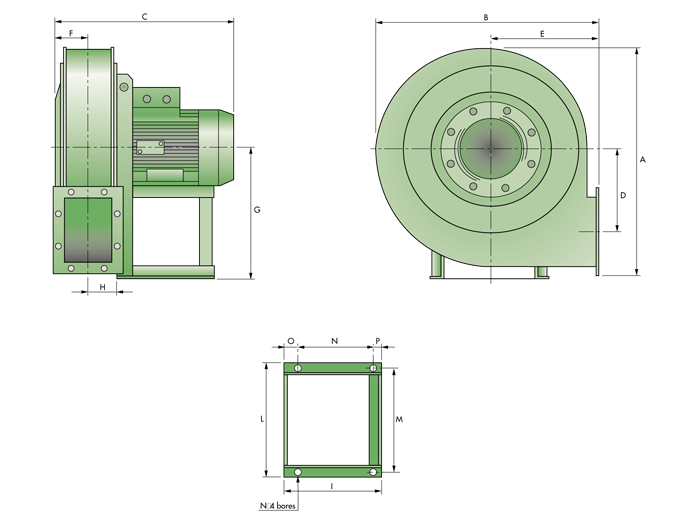 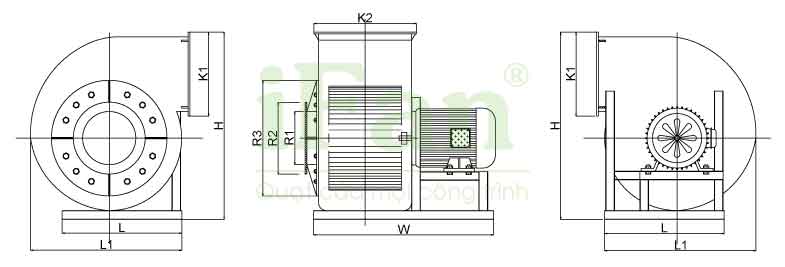 